佛光大學 雲來暖全社112-2例行會議開會議程開會時間：中華民國112年3月18日 星期一 19:00-19:32開會事由：112-2例行會議開會地點：雲來社辦 D112主席：葉珆彤會議記錄者：林映彤出席人員：葉珆彤、項允柔、李易蓁、林亭辰、曾禹安、徐翊瑄、尤翊韓、江俐鋆、林映彤請假人員：列席人員：一、​主席報告二、​會議討論提案一：聯宿會議說明：確認活動內容決議：行前3/26（二）19:00場佈-貼qr code 場外桌子-當天3/27中午搬提案二：招生面試說明：確認事項決議：3/20（三）19:30·引導面試同學-尤翊韓、徐翊瑄（19:40）三、​散會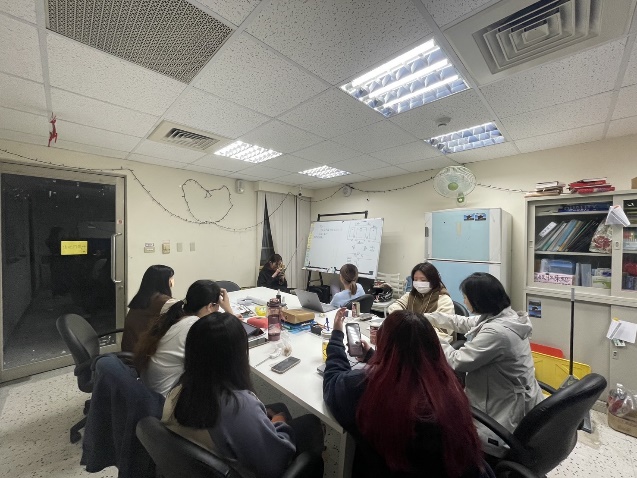 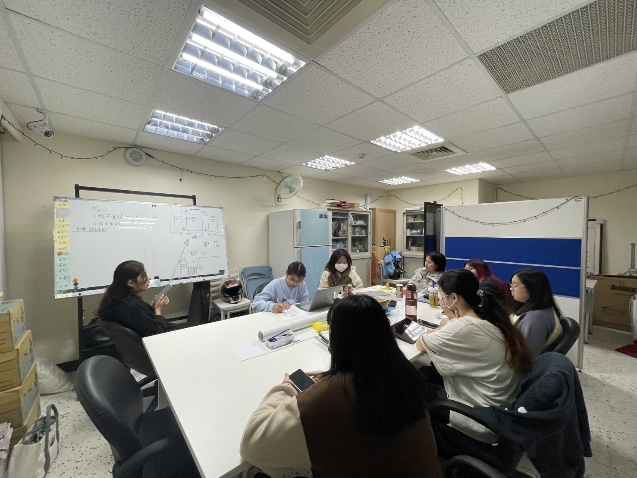 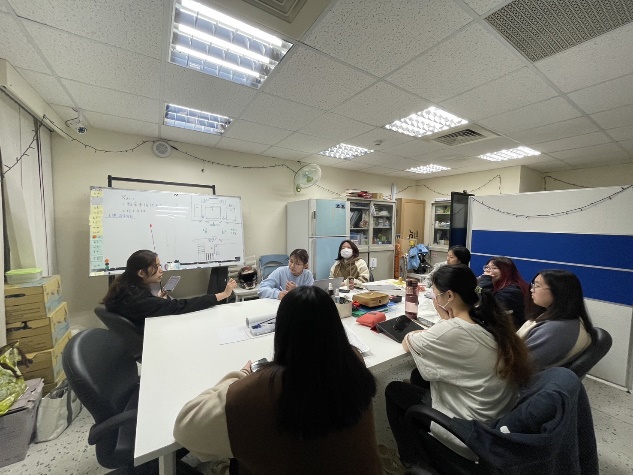 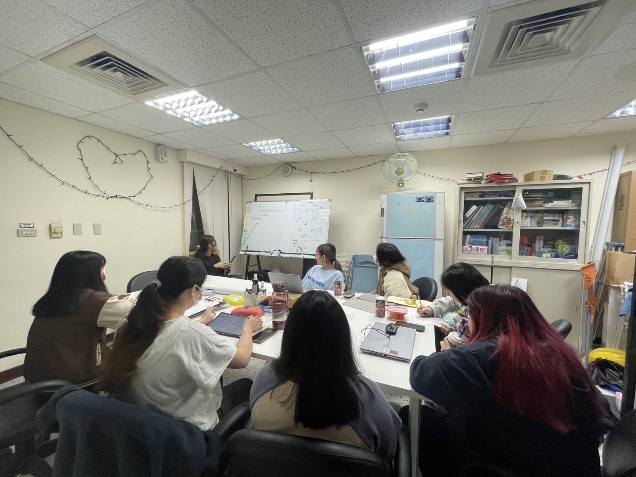 